Уважаемый Руслан Олиевич!В связи с многочисленными обращениями поступающими с образовательных учреждений республики в адрес Карачаево-Черкесской республиканской организации профсоюза работников образования и  науки РФ о не выплате компенсации расходов на оплату жилых помещений, отопления и освещения, предусмотренные п.8 ст.47 Главой 5 Федерального закона «Об образовании» №273-ФЗ от 26 декабря 2012 года «Педагогические работники, проживающие и работающие в сельских населенных пунктах, рабочих поселках (поселках городского типа), имеют право на предоставление компенсации расходов на оплату жилых помещений, отопления и освещения…». Педагогические работники КЧР проживающие в сельской местности имеют право на предоставление компенсации расходов на оплату жилых помещений, отопления и освещения. Размер и порядок  возмещения расходов, связанных с предоставлением указанных мер социальной поддержки педагогическим работникам федеральных государственных образовательных учреждений, устанавливается законодательством Российской Федерации. Педагогические работники образовательных учреждений  обеспечивается за счет средств бюджета КЧР согласно ст.5 закона Карачаево-Черкесской Республики №40-РФ Однако, несмотря на предоставленное право педагогам федеральным  законодательством РФ, на сегодняшний день соответствующие выплаты в отдельных районах с 2014, а в ряде районов с 2015 по настоящее время в республике не производятся (приложение №1). в результате чего образовалась задолженность по компенсации расходов на коммунальные услуги  Педагогическим работникам КЧР. Учитывая вышеизложенное, Просим Вас во избежание судебных разбирательств вмешаться в разрешение данной ситуации.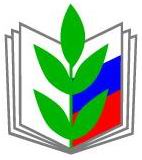 ПРОФСОЮЗ РАБОТНИКОВНАРОДНОГО ОБРАЗОВАНИЯ И НАУКИ РОССИЙСКОЙ ФЕДЕРАЦИИКарачаево-Черкесская Республиканская организацияРЕСПУБЛИКАНСКИЙКОМИТЕТг. Черкесск, 369000,пр. Ленина, 34, каб. 27.
Тел.: (8782) 28-14-40  факс (8782) 28-14-12
E-mail: kchr09prof@mail.ruот 08 апреля 2016 года  № 65   Председателю Правительства КЧР  Казанокову Р.О.